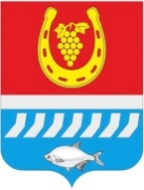 АДМИНИСТРАЦИЯ ЦИМЛЯНСКОГО РАЙОНАПОСТАНОВЛЕНИЕ__.10.2020	                                             № ___		                         г. Цимлянск	В целях повышения эффективности принимаемых мер по предотвращению распространения новой коронавирусной инфекции COVID-19 на территории муниципального образования «Цимлянский район», на основании рекомендаций заместителя Главного государственного санитарного врача по Ростовской области Конченко А.В. от 27.09.2020 № 1-24555, руководствуясь Федеральным закономот 06.10.2003 № 131-ФЗ «Об общих принципах организации местного самоуправления в Российской Федерации» и Уставом муниципального образования «Цимлянский район», Администрация Цимлянского районаПОСТАНОВЛЯЕТ:1. Ввести на территории муниципального образования «Цимлянский район» дополнительные меры по предотвращению распространения новой коронавирусной инфекции (2019-nCoV):1.1. Запретить на территории муниципального образования «Цимлянский район»:1.1. Проведение культурно-массовых и иных массовых мероприятий городского	и районного значения (досуговых, развлекательных и иных мероприятий с присутствием граждан). 1.2. Проведение спортивных соревнований городского и районного значения.2. Заведующему отделом образования Администрации Цимлянского района (Антипов И.В.), заведующему отделом культуры Администрации Цимлянского района (Степанова Л.М.):2.1. Усилить меры по обеспечению безопасных условий обучения и воспитания обучающихся и воспитанников, обеспечить постоянное проведение дополнительных санитарно-противоэпидемических (профилактических) мероприятий по предупреждению распространения новой коронавирусной инфекции COVID-19 в образовательных учреждениях города, учреждениях культуры, спортивных учреждениях.	2.2. Ограничить проведение досуговых, спортивных и прочих массовых мероприятий с участием классов, школ, спортивных коллективов, команд 
в помещениях общеобразовательных учреждений и учреждений дополнительного образования, учреждениях культуры и за их пределами.2.3. Ограничить посещение образовательных учреждений, учреждений культуры, спортивных учреждений родителями (законными представителями) и лицами, не связанными с образовательным и тренировочным процессами.2.4. Не допускать детей и сотрудников с признаками заболеваний, обеспечить эффективную работу «фильтров» при входе в образовательные учреждения, учреждения культуры, спортивные учреждения.2.5. Принять меры по соблюдению масочного режима всеми сотрудниками образовательных учреждений, учреждений культуры, спортивных учреждений, в том числе педагогическим составом при нахождении в зданиях учреждений (вне периода проведения занятий и тренировок).2.6. Обеспечить условия для гигиенической обработки рук с применением кожных антисептиков при входе в учреждение.3. Главному врачу МБУЗ «ЦРБ» Цимлянского района (Иванову В.М.): 3.1. Обеспечить ограничение допуска в медицинские учреждения, оказывающие медицинскую помощь в стационарных условиях, лиц, не имеющих отношения к получению или оказанию медицинской помощи, обеспечению деятельности медицинских учреждений.3.2. Обеспечить оказание медицинской помощи в амбулаторных условиях 
с соблюдением дистанции, строго по графику и предварительной записи, 
с использованием масок, респираторов, кожных антисептиков и входной бесконтактной термометрии тела, а пациентам с симптомами инфекционного заболевания в приемно-смотровых боксах и фильтрах-боксах, с приоритетом оказания медицинской помощи на дому.4. Первому заместителю главы Администрации Цимлянского района Е.Н. Ночевкиной, заместителю главы Администрации Цимлянского района Почтовой Е.В.:	4.1. Принять меры по неукоснительному соблюдению расписания движения общественного транспорта по маршрутам регулярных перевозок, недопущению скученности людей на остановках и переполнения общественного транспорта.4.2. Принять меры по обеспечению руководителями пассажирских транспортных предприятий:4.2.1. Контроля за ежедневным проведением дезинфекции транспорта, проведением обработки салонов пассажирского транспорта (поручней, ручек, дверей и др.) дезинфицирующими средствами в период межрейсового перестоя по прибытию на остановочный пункт, обязательным использованием масок, респираторов водителями.4.2.2. Размещения в подвижном составе информации об обязательном соблюдении масочного режима в соответствии с постановлением Правительства Ростовской области от 05.04.2020 № 272 «О мерах по обеспечению санитарно-эпидемиологического благополучия населения на территории Ростовской области в связи с распространением новой коронавирусной инфекции (COVID-19)» 
и административной ответственности за отсутствие лицевых масок.	4.2.3. Усиленного контроля за проведением обязательной термометрии водителей автобусовперед выходом на линию, работников на рабочих местах.	4.2.4 Незамедлительного отстранения от управления транспортом, а также нахождения на рабочем месте, лиц с повышенной температурой тела.	4.2.5. Содействию в обеспечении самоизоляции заболевших работников на дому.4.3. Силами групп мониторинга обеспечить проведение регулярных проверок за соблюдением масочного режима в общественном транспорте и на остановочных павильонах общественного транспорта, соблюдением графиков движения общественного транспорта, соблюдением масочного режима.	4.5. Рекомендовать руководителям предприятий общественного питания (ресторанов, кафе и баров), ограничить время работы до 23.00 часов.	4.6. Руководителям предприятий розничной торговли, бытового обслуживания, общественного питания организовать мероприятия по соблюдению гражданами социального дистанцирования и ограничения доступа граждан, не соблюдающих санитарно-эпидемиологический режим, установленные санитарно-эпидемиологическими правилами СП 3.1.3597-20 «Профилактика новой коронавирусной инфекции (COVID-19)», утвержденными постановлением Главного санитарного врача Российской Федерации от 22.05.2020 № 15.5. Муниципальным учреждениям и предприятиям района, структурным подразделениям и отраслевым (функциональным) органам Администрации Цимлянского района:5.1. Определить необходимость перевода работников (исполнителей по гражданско-правовым договорам) 65 лет и старше на дистанционный режим работы, принять решения по установлению численности работников (исполнителей по гражданско-правовым договорам) (утверждение графиков работы), подлежащих переводу на дистанционный режим работы (групп риска); не подлежащих переводу на дистанционный режим работы в связи с необходимостью их непосредственного участия в обеспечении непрерывного функционирования рабочего процесса с обеспечением строгого соблюдения мер санитарно-эпидемиологической безопасности на рабочих местах.5.2. Определить необходимость организации приема граждан по предварительной записи, с целью исключения одномоментного нахождения граждан в ограниченных по размерам внутренних пространствах здания.6. Рекомендовать работодателям, осуществляющим деятельность на территории муниципального образования «Цимлянский район»:6.1. Принять меры по переводу работников (исполнителей по гражданско-правовым договорам) 65 лет и старше на дистанционный режим работы.6.2. Принять решения по установлению численности работников (исполнителей по гражданско-правовым договорам), подлежащих переводу на дистанционный режим работы; не подлежащих переводу на дистанционный режим работы в связи с необходимостью их непосредственного участия в обеспечении непрерывного функционирования рабочего процесса с обеспечением строгого соблюдения мер санитарно-эпидемиологической безопасности на рабочих местах.7. Учреждениям и организациям района, осуществляющим предоставление услуг, принять меры по организации приема граждан по предварительной записи, с целью исключения одномоментного нахождения граждан в ограниченных по размерам внутренних пространствах здания.8. Заместителям главы Администрации Цимлянского района, управляющему делами Администрации Цимлянского района, руководителям отраслевых (функциональных) органов Администрации Цимлянского районаобеспечить ознакомление с настоящим постановлением курируемых подразделений, муниципальных учреждений и предприятий.9. Начальнику УСЗНМО «Цимлянский район» (Кучеровской Е.А.) осуществлять информационно-разъяснительную работу среди людей пожилого возраста о мерах по предотвращению распространения новой коронавирусной инфекции COVID-19.	10. Директору центра социального обслуживания граждан пожилого возраста и инвалидов(С.Б. Погосян):10.1. Провести среди граждан района, находящихся на обслуживании в учреждении, информационно-разъяснительную работу о мерах по предотвращению распространения новой коронавирусной инфекции COVID-19.10.2. Возобновить работу телефона «горячей линии» по социальному сопровождению лиц, находящихся в группе риска заболевания новой коронавирусной инфекцией COVID-19.11. Заместителю главы Администрации Цимлянского района по социальной сфере (Кузиной С.Н.), главному врачу МБУЗ «ЦРБ» Цимлянского района (Иванову В.М.):12.1. Обеспечить информирование граждан о необходимости профилактики новой коронавирусной инфекции COVID-19, внебольничных пневмоний, обращая особое внимание на необходимость своевременного обращения за медицинской помощью при появлении первых симптомов респираторных заболеваний, в том числе о необходимости соблюдения гражданами масочного режима, социальной дистанции, личной гигиены (частое мытье рук с мылом или протирка их кожными антисептиками), регулярного проветривания помещений, проведения влажной уборки с применением дезинфицирующих средств, разместив данную информацию в общественно-политической газете «Придонье», на официальном сайте Администрации Цимлянского района и сайте МБУЗ «ЦРБ» Цимлянского района.13. Заведующему отделом ГО и ЧС, ЕДДС Администрации Цимлянского района (Грициенко А.Н.) при проведении профилактических мероприятий и мониторинга исполнения гражданами ограничений, указанных в п.1 настоящего постановления, в целях недопущения распространения новой коронавирусной инфекции, в случае обнаружения нарушений составлять протоколы об административных правонарушениях, предусмотренных статьей 20.6.1 Кодекса Российской Федерации об административных правонарушениях.14. Опубликовать настоящее постановление на официальном сайте Администрации Цимлянского района.15. Контроль за исполнением постановления оставляю за собой. Постановление вносит сектор социальной сферыАдминистрации Цимлянского районаОб усилении мер по профилактике новой коронавирусной инфекции COVID-19 на территории муниципального образования «Цимлянский район»Глава АдминистрацииЦимлянского района         В.В. Светличный